«14» июня 2023 г.                          № 7                                    с. Усть-Мута"О внесении изменения в Постановление № 28 от 1307.2022 г. "Об утверждении Порядка использования бюджетныхассигнований резервного фондасельской администрацииУсть-Мутинского сельского поселения""Согласно ч. 7 ст. 81 Бюджетного кодекса Российской Федерации постановляю:1. В пункт 10 Порядка использования бюджетных ассигнований резервного фонда сельской администрации   Усть-Мутинского сельского поселения выложить в следующей редакции: отчет об использовании бюджетных ассигнований резервного фонда сельской администрации Усть-Мутинского сельского поселения  прилагается к годовому отчету об исполнении местного бюджета.2. Контроль за исполнением настоящего постановления оставляю за собой. Глава Усть-Мутинского сельского поселения                                            Тоедов В.А.                                                Российская ФедерацияСельская администрацияУсть-Мутинского сельского поселения Усть-Канского района Республики АлтайПОСТАНОВЛЕНИЕ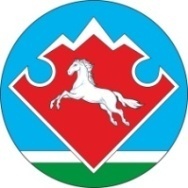 Россия Федерациязы              Моты-Оозы jурт jеезенин jурт администрациязы  Кан-Оозы аймагындагы Алтай РеспубликанынJОП